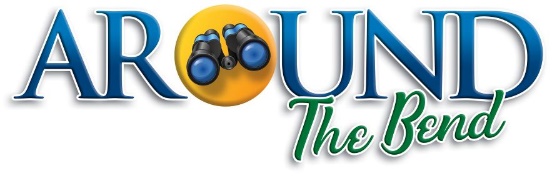 8429 Lorraine Rd., Suite 113, Lakewood Ranch, FL 34202					    	        	www.aroundbend.com    		atbnature@gmail.com	       	(941) 794-8773	Bus Reimburse Request FormSchool Name:___________________________________________Address:_______________________________________________             ________________________________________________Contact: __________________________________________________Phone (include extension):______________________________________Email address:______________________________________________Field Trip Details	Please list information for each trip date: PLEASE INCLUDE A COPY OF YOUR BUS INVOICEDate			Location						Amount	Comments:SIGNATURE ______________________________Return this form by e-mail atbnature@gmail.com  with bus invoice---------------------------------------------------------------------------------------------OFFICE USE ONLY  Grant:______________   Date Paid:_______  Check:__________TOTAL